Windows版解压并安装Cisco AnyConnect软件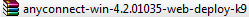 开始--运行--Cisco AnyConnect输入地址: ckvpn.ckgsb.com  , 点击”Connect”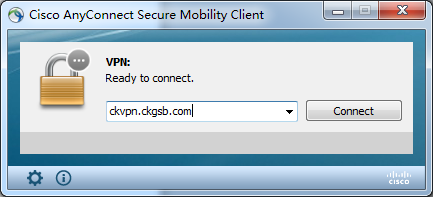 输入用户名和密码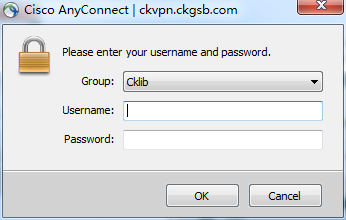 完成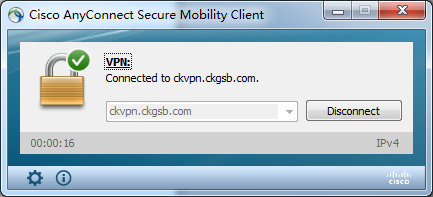 